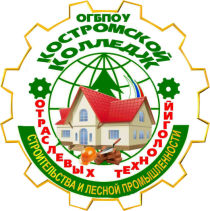 ДЕПАРТАМЕНТ ОБРАЗОВАНИЯ И НАУКИ КОСТРОМСКОЙ ОБЛАСТИОБЛАСТНОЕ ГОСУДАРСТВЕННОЕ БЮДЖЕТНОЕ ПРОФЕССИОНАЛЬНОЕ ОБРАЗОВАТЕЛЬНОЕ УЧРЕЖДЕНИЕ«Костромской колледж отраслевых технологий строительства и лесной промышленности»  Утверждена приказом директора ОГБПОУ «Костромской колледж отраслевых технологий строительстваи лесной промышленности» № 22  от 31 августа 2021 г.Рабочая   ПРОГРАММа ОБЩЕПРОФЕССИОНАЛЬНОЙ ДИСЦИПЛИНЫОП.05 Основные сведения об инженерных сетях территорий и зданий 08.02.01 Строительство и эксплуатация зданий и сооружений(технологический уровень)Кострома2021 г.Рабочая программа учебной дисциплины по специальности среднего профессионального образования 08.02.01 Строительство и эксплуатация зданий и сооружений разработана на основе федерального государственного образовательного стандарта среднего профессионального образования (ФГОС СПО) по специальности 08.02.01Строительство и эксплуатация зданий и сооружений.Организация-разработчик: ОГБПОУ «Костромской колледж отраслевых технологий строительства и лесной промышленности»Разработчики: Шарейко Елена Михайловна – преподаватель специальных дисциплин, высшей квалификационной категорииСОДЕРЖАНИЕ 	Пояснительная записка1.1. ОБЩАЯ ХАРАКТЕРИСТИКА учебной дисциплиныЦель дисциплины – формирование знаний научно-обоснованных принципов выбора методов работ для получения готовой продукции строительного производства Задача дисциплины – изучить мероприятия по технической эксплуатации конструкций зданий в процессе освоения ОПОП СПО на базе основного общего образования с получением среднего общего образования (ППКРС).1.2. место учебной дисциплины в учебном планеУчебная дисциплина «Общие сведения об инженерных сетях территорий и зданий» является обязательной частью общепрофессионального цикла основной образовательной программы в соответствии с ФГОС по специальности 08.02.01 Строительство и эксплуатация зданий и сооружений. 1.3. результаты освоения учебной дисциплины: общие профессиональные компетенцииОсобое значение дисциплина имеет при формировании и развитии ПК и ОК:ПК 2.1 Выполнять подготовительные работы на строительной площадке;ПК 2.4 Осуществлять мероприятия по контролю качества выполняемых работ и расходуемых материалов;ПК 3.5 Обеспечивать соблюдение требований охраны труда, безопасности и защиту окружающей среды при выполнении строительно-монтажных, в том числе отделочных работ, ремонтных работ и работ по реконструкции и эксплуатации строительных объектов;ПК 4.2 Выполнять мероприятия по технической эксплуатации конструкций и инженерного оборудования зданий.ОК 01. Выбирать способы решения задач профессиональной деятельности применительно к различным контекстам.ОК  02. Осуществлять поиск, анализ и интерпретацию информации, необходимой для выполнения профессиональной деятельности.ОК  03. Планировать и реализовывать собственное профессиональное и личностное развитие.ОК 04. Работать в коллективе и команде, эффективно взаимодействовать с коллегами, руководством, клиентами.ОК  05. Осуществлять устную и письменную коммуникацию на государственном языке Российской Федерации с учетом особенностей социального и культурного контекста.ОК 06. Использовать информационно-коммуникационные технологии для совершенствования профессиональной деятельности.ОК 07. Содействовать сохранению окружающей среды, ресурсосбережению, эффективно действовать в чрезвычайных ситуациях.ОК 08. Самостоятельно определять задачи профессионального и личностного развития, заниматься самообразованием, осознанно планировать повышение квалификации.ОК 09. Использовать информационные технологии в профессиональной деятельности.ОК 10. Пользоваться профессиональной документацией на государственном и иностранном языках.ОК 11. Использовать знания по финансовой грамотности, планировать предпринимательскую деятельность в профессиональной сфере.В рамках программы учебной дисциплины обучающимися осваиваются умения и знанияСоотнесение ключевых компетенций цифровой экономики и общепрофессиональных компетенций, реализуемых по специальности 08.02.01 Строительство и эксплуатация зданий и сооружений, применительно к данной дисциплине.содержание учебной дисциплины, тематический план с учётом профиля профессионального образования2.1. ОБЪЕМ УЧЕБНОЙ   ДИСЦИПЛИНЫ И ВИДЫ   УЧЕБНОЙ   РАБОТЫ2.2. ТЕМАТИЧЕСКИЙ ПЛАН И СОДЕРЖАНИЕ УЧЕБНОЙ ДИСЦИПЛИНЫСодержание профессиональной дисциплиныТема 1. Инженерное благоустройство территорий	Содержание учебного материалаОбщие сведения об организации территории поселенияНовые модели организации труда (распределенные проектные команды). Общие требования к градостроительной оценке природных условий территорий поселения, критерии оценки степени ее благоприятности. Функционально-планировочная структура поселения, зонирование территорий, принципы расположения видов территорий по отношению к руслам рек, розе ветров.2. Общие сведения об инженерной подготовке территорийПонятие инженерной подготовки территорий, мероприятия инженерной подготовки: общие и специальные. Инженерная защита территории. Организации совместной работы.	Тема 2. Инженерные сети и оборудование территорий поселений	Содержание учебного материала	1. Общие понятия об инженерных сетях поселенийИнженерные сети, их виды и классификация. Внутренние и внешние инженерные сети. Принципы размещения инженерных сетей. Управление данными: просмотр, поиск и фильтрация данных, информации и информационного контента.	2.Подземные коммуникацииОбщие сведения о подземных коммуникациях. Принципы размещения и способы прокладки подземных коммуникаций.	Тема 3. Водоснабжение и водоотведение поселений	Содержание учебного материала	1. Водоснабжение поселенийИсточники водоснабжения. Водозаборные сооружения. Водоподъемные устройства. Очистка и обеззараживание воды. Водонапорные башни и резервуары. Креативность как способ мышления.	2. Водоснабжение зданийСистемы и схемы водоснабжения. Элементы внутреннего водопровода. Противопожарные водопроводы. Здоровье и благополучие человека	4. Водоотведения зданийКлассификация сточных вод и системы канализации. Очистка сточных вод Системы хозяйственно-бытовой канализации. Внутренний водосток с покрытий. 	5. Водоотведение поселенийУстройство и оборудование наружной канализационной сети. Способы трассировки уличных сетей, глубина их заложения. Очистка сточных вод. Организация стока поверхностных вод. Санитарная очистка поселений. Новые модели организации	труда (распределённые проектные команды).	Тема 4. Теплоснабжение поселений и зданий	Содержание учебного материала	1. Теплоснабжение поселенийИсточники тепла. Тепловые сети. Устройство и оборудование тепловой сети.	2. Основные схемы отопления зданийСистемы отопления, их классификация. Элементы систем отопления. Отопительные приборы.	поселения. Управление данными: просмотр, поиск и фильтрация данных, информации и информационного контента.	Тема 5.Вентиляция и кондиционирование зданий	Содержание учебного материала	Классификация систем вентиляции. Естественная вентиляция: канальная и бес канальная. Механическая вентиляция: местная и обще обменная. Кондиционирование воздуха.Технология организации совместной работы.	Тема 6.Газоснабжение поселений и зданий	Содержание учебного материала	Система газоснабжения поселений. Газопроводные сети. Газораспределительные станции.  Внутреннее устройство газоснабжение зданий.  Бытовые газовые приборы и установки.	Креативность как способ мышления.	Тема 7. Электроснабжение поселений и зданий	Содержание учебного материала	Общие сведения о системах электроснабжения объектов. Напряжение электрических сетей. Потребители электрических нагрузок. Электрические нагрузки.  Линии электропередач.Управление данными: просмотр, поиск и фильтрация данных, информации и информационного контента.ХАРАКТЕРИСТИКА ОСНОВНЫХ ВИДОВ УЧЕБНОЙДЕЯТЕЛЬНОСТИ ОБУЧАЮЩЕГОСЯ3. КОНТРОЛЬ И ОЦЕНКА РЕЗУЛЬТАТОВ ОСВОЕНИЯ ДИСЦИПЛИНЫ3.1.ФОРМЫ И МЕТОДЫ КОНТРОЛЯ 3.2. КРИТЕРИИ И НОРМЫ ОЦЕНИВАНИЯ ЗНАНИЙ, УМЕНИЙ, НАВЫКОВКритерии оценки зачетаОтметка тестовых работ производится по пятибалльной системеСтавится отметка:«3» (удовлетворительно) - за 50-65% правильно выполненных заданий,«4» (хорошо) - за 65– 80% правильно выполненных заданий,«5» (отлично) - за 90 – 100% выполненных заданий.Критерии оценки устных ответовОтметка «отлично» / «зачтено». Ответы на поставленные вопросы излагаются логично, последовательно и не требуют дополнительных пояснений. Полно раскрываются причинно-следственные связи между явлениями и событиями. Делаются обоснованные выводы. Демонстрируются глубокие знания базовых нормативно-правовых актов. Соблюдаются нормы литературной речи.Отметка «хорошо» / «зачтено». Ответы на поставленные вопросы излагаются систематизировано и последовательно. Базовые нормативно-правовые акты используются, но в недостаточном объеме. Материал излагается уверенно. Раскрыты причинно-следственные связи между явлениями и событиями. Демонстрируется умение анализировать материал, однако не все выводы носят аргументированный и доказательный характер. Соблюдаются нормы литературной речи. Отметка «удовлетворительно» / «зачтено». Допускаются нарушения в последовательности изложения. Имеются упоминания об отдельных базовых нормативно-правовых актах. Неполно раскрываются причинно-следственные связи между явлениями и событиями. Демонстрируются поверхностные знания вопроса, с трудом решаются конкретные задачи. Имеются затруднения с выводами. Допускаются нарушения норм литературной речи. Отметка «неудовлетворительно» / «не зачтено». Материал излагается непоследовательно, сбивчиво, не представляет определенной системы знаний по дисциплине. Не раскрываются причинно-следственные связи между явлениями и событиями. Не проводится анализ. Выводы отсутствуют. Ответы на дополнительные вопросы отсутствуют. Имеются заметные нарушения норм литературной речи.Критерии оценки докладов обучающихсяОтметка «5»– содержание доклада соответствует заявленной в названии тематике; реферат оформлен в соответствии с общими требованиями написания и техническими требованиями оформления доклада; доклад имеет чёткую композицию и структуру; в тексте доклада отсутствуют логические нарушения в представлении материала; корректно оформлены и в полном объёме представлены список использованной литературы и ссылки на использованную литературу в тексте доклада; отсутствуют орфографические, пунктуационные, грамматические, лексические, стилистические и иные ошибки в авторском тексте; доклад представляет собой самостоятельное исследование, представлен качественный анализ найденного материала, отсутствуют факты плагиата;Отметка «4»– содержание доклада соответствует заявленной в названии тематике; доклад оформлен в соответствии с общими требованиями написания реферата, но есть погрешности в техническом оформлении; реферат имеет чёткую композицию и структуру; в тексте доклада отсутствуют логические нарушения в представлении материала; в полном объёме представлены список использованной литературы, но есть ошибки в оформлении; корректно оформлены и в полном объёме представлены ссылки на использованную литературу в тексте доклада; отсутствуют орфографические, пунктуационные, грамматические, лексические, стилистические и иные ошибки в авторском тексте; доклад представляет собой самостоятельное исследование, представлен качественный анализ найденного материала, отсутствуют факты плагиата;Отметка «3» – содержание доклада соответствует заявленной в названии тематике; в целом доклад оформлен в соответствии с общими требованиями написания доклада, но есть погрешности в техническом оформлении; в целом доклад имеет чёткую композицию и структуру, но в тексте доклада есть логические нарушения в представлении материала; в полном объёме представлен список использованной литературы, но есть ошибки в оформлении; некорректно оформлены или не в полном объёме представлены ссылки на использованную литературу в тексте доклада; есть единичные орфографические, пунктуационные, грамматические, лексические, стилистические и иные ошибки в авторском тексте; в целом доклад представляет собой самостоятельное исследование, представлен анализ найденного материала, отсутствуют факты плагиата;Отметка «2»– содержание доклада соответствует заявленной в названии тематике; в докладе отмечены нарушения общих требований написания реферата; есть погрешности в техническом оформлении; в целом доклад имеет чёткую композицию и структуру, но в тексте доклада есть логические нарушения в представлении материала; в полном объёме представлен список использованной литературы, но есть ошибки в оформлении; некорректно оформлены или не в полном объёме представлены ссылки на использованную литературу в тексте доклада; есть частые орфографические, пунктуационные, грамматические, лексические, стилистические и иные ошибки в авторском тексте; доклад не представляет собой самостоятельного исследования, отсутствует анализ найденного материала, текст доклада представляет собой непереработанный текст другого автора (других авторов)Критерии оценки презентаций обучающихсяОтметка «5»– презентация включает не менее 7 кадров основной части. В презентации полностью и глубоко раскрыто наполнение (содержание) представляемой темы, четко определена структура ресурса, отсутствуют фактические (содержательные), орфографические и стилистические ошибки. Представлен перечень источников, оформленный согласно общепринятым требованиям. Цветовые, шрифтовые решения, расположение текстов и схем в кадрах соответствуют требованиям реализации принципа наглядности в обучении.Отметка «4»– презентация включает не менее 7 кадров основной части. В презентации полностью раскрыто наполнение (содержание) представляемой темы; четко определена структура ресурса; имеются незначительные фактические (содержательные) ошибки и орфографические и стилистические ошибки (не более трех). Представлен перечень источников, оформленный согласно общепринятым требованиям. Цветовые, шрифтовые решения, расположение текстов и схем в кадрах не в полной мере соответствуют требованиям реализации принципа наглядности в обучении.Отметка «3» – презентация включает менее 7 кадров основной части. В презентации не полностью раскрыто наполнение (содержание) представляемой темы; четко определена структура ресурса; имеются незначительные фактические (содержательные) ошибки и орфографические и стилистические ошибки (не более трех). Представлен перечень источников, однако оформление не соответствует общепринятым требованиям. Цветовые, шрифтовые решения, расположение текстов и схем в кадрах не в полной мере соответствуют требованиям реализации принципа наглядности в обучении.Отметка «2»– презентация включает менее 7 кадров основной части. В презентации не раскрыто наполнение (содержание) представляемой темы; не четко определена структура ресурса; имеются фактические (содержательные) ошибки и орфографические и стилистические ошибки. Представлен перечень источников, однако оформление не соответствует общепринятым требованиям. Цветовые, шрифтовые решения, расположение текстов и схем в кадрах не соответствуют требованиям реализации принципа наглядности в обучении.Критерии оценивания практического занятияОтметка «отлично» выставляется, если студент имеет глубокие знания учебного материала по теме практической работы, показывает усвоение взаимосвязи основных понятий, используемых в работе, смог ответить на все уточняющие и дополнительные вопросы. Студент демонстрирует знания теоретического и практического материала по теме практической работы, определяет взаимосвязи между показателями задачи, даёт правильный алгоритм решения, определяет междисциплинарные связи по условию задания. Отметка «хорошо» выставляется, если студент показал знание учебного материала, усвоил основную литературу, смог ответить почти полно на все заданные дополнительные и уточняющие вопросы. Студент демонстрирует знания теоретического и практического материала по теме практической работы, допуская незначительные неточности при решении задач, имея неполное понимание междисциплинарных связей при правильном выборе алгоритма решения задания. Отметка «удовлетворительно» выставляется, если студент в целом освоил материал практической работы, ответил не на все уточняющие и дополнительные вопросы. Студент затрудняется с правильной оценкой предложенной задачи, даёт неполный ответ, требующий наводящих вопросов преподавателя, выбор алгоритма решения задачи возможен при наводящих вопросах преподавателя. Отметка «неудовлетворительно» выставляется студенту, если он имеет существенные пробелы в знаниях основного учебного материала практической работы, который полностью не раскрыл содержание вопросов, не смог ответить на уточняющие и дополнительные вопросы. Студент даёт неверную оценку ситуации, неправильно выбирает алгоритм действий.Критерии оценки ДЗ- оценка «отлично» выставляется студенту, если он смог изложить суть основного вопроса, смог ответить по существу дополнительных вопросов и смог ответить на уточняющие вопросы;- оценка «хорошо» выставляется студенту, если он смог изложить суть основного вопроса, смог ответить по существу дополнительных вопросов, но не смог ответить на уточняющие вопросы;- оценка «удовлетворительно» выставляется студенту, если он смог изложить суть основного вопроса, но не смог ответить по существу дополнительных вопросов;- оценка «неудовлетворительно» выставляется студенту, если он не смог изложить суть основного вопроса.4.учебно-методическое и материально-техническое обеспечение программы учебной дисциплиныДля реализации программы учебной дисциплины должны быть предусмотрены следующие специальные помещения:Кабинет  «Инженерных сетей территорий и  зданий» оснащённый оборудованием:посадочные места по количеству обучающихся (столы, стулья по числу посадочных мест;- рабочее место преподавателя (стол,стул);техническими средствами обучения: - компьютер с лицензионным программным обеспечением, - электронная база нормативной строительной документации;- мультимедиа проектор.5.РЕКОМЕНДУЕМАЯ ЛИТЕРАТУРАНиколаевская И.А. Инженерные сети и оборудование территорий, зданий и стройплощадок/ И.А. Николаевская. -7-е изд., переработанное. - М.: ИЦ «Академия», 2018г.-256с.Электронные ресурсы1. http: // www.window.edu.ru Единое окно доступа к образовательным ресурсам2. https://www.c-o-k.ru Журнал Сантехника, Отопление, КондиционированиеПояснительная записка……………………………………….....Пояснительная записка……………………………………….....41.1ОБЩАЯ ХАРАКТЕРИСТИКА учебной дисциплины….... 441.2место учебной дисциплины в учебном плане….....441.3результаты освоения учебной дисциплины: общие профессиональные компетенции…….....55содержание учебной дисциплины, тематический план с учётом профиля профессионального образования………………………………………………………….....содержание учебной дисциплины, тематический план с учётом профиля профессионального образования………………………………………………………….....62.1ОБЪЕМ УЧЕБНОЙ   ДИСЦИПЛИНЫ И ВИДЫ   УЧЕБНОЙ   РАБОТЫ....................................................................................................67112.2ТЕМАТИЧЕСКИЙ ПЛАН И СОДЕРЖАНИЕ УЧЕБНОЙ ДИСЦИПЛИНЫ........................................................................................67112.3характеристика основных видов УЧЕБНОЙ деятельности студентов......................................................        6711КОНТРОЛЬ И ОЦЕНКА РЕЗУЛЬТАТОВ ОСВОЕНИЯ ДИСЦИПЛИНЫ…………………………………………………………КОНТРОЛЬ И ОЦЕНКА РЕЗУЛЬТАТОВ ОСВОЕНИЯ ДИСЦИПЛИНЫ…………………………………………………………113.1ФОРМЫ И МЕТОДЫ КОНТРОЛЯ………………………………….113.2КРИТЕРИИ И НОРМЫ ОЦЕНИВАНИЯ ЗНАНИЙ, УМЕНИЙ, НАВЫКОВ 13учебно-методическое и материально-техническое обеспечение программы учебной дисциплины……учебно-методическое и материально-техническое обеспечение программы учебной дисциплины……16рекомендуемая литература………………………………….....рекомендуемая литература………………………………….....16Код ПК, ОКУменияЗнанияОК 01-ОК 11;ПК 2.1,ПК 2.4,ПК 3.5,ПК 4.2читать чертежи и схемы инженерных сетей основные принципы организации и инженерной подготовки территории;назначение и принципиальные схемы инженерно - технических систем зданий и территорий поселений;энергоснабжение зданий и поселений; системы вентиляции зданий.ЦК 01Коммуникация и кооперация в цифровой средеЦК 02Саморазвитие в условиях неопределенностиЦК 03Креативное мышлениеЦК 04Управление информацией и даннымиЦК 05Критическое мышление в цифровой средеЛР 1Осознающий себя гражданином и защитником великой страны.ЛР 2Готовый использовать свой личный и профессиональный потенциал для защиты национальных интересов России.ЛР 3Демонстрирующий приверженность к родной культуре, исторической памяти на основе любви к Родине, родному народу, малой родине, принятию традиционных ценностей   многонационального народа России.ЛР 4Принимающий семейные ценности своего народа, готовый к созданию семьи и воспитанию детей; демонстрирующий неприятие насилия в семье, ухода от родительской ответственности, отказа от отношений со своими детьми и их финансового содержания.ЛР 10Принимающий активное участие в социально значимых мероприятиях, соблюдающий нормы правопорядка, следующий идеалам гражданского общества, обеспечения безопасности, прав и свобод граждан России; готовый оказать поддержку нуждающимся.ЛР 34Мотивированный к освоению функционально близких видов профессиональной деятельности, имеющих общие объекты (условия, цели) труда, либо иные схожие характеристики.Ключевые компетенции цифровой экономикиОбщепрофессиональные компетенции1.Коммуникация и кооперация в цифровой средеОК.04 Работать в коллективе и команде, эффективно взаимодействовать с коллегами, руководством, клиентами ОК.05 Осуществлять устную и письменную коммуникацию на государственном языке Российской Федерации с учетом особенностей социального и культурного контекста.2.Саморазвитие в условиях неопределенностиОК 03. Планировать и реализовывать собственное профессиональное и личностное развитие.3.Креативное мышлениеОК 01. Выбирать способы решения задач профессиональной деятельности применительно к различным контекстам.4.Управление информации и даннымиОК 02. Осуществлять поиск, анализ и интерпретацию информации, необходимой для выполнения задач профессиональной деятельности.ОК.10 Пользоваться профессиональной документацией на государственном и иностранном языках5.Критическое мышление в цифровой средеОК 01. Выбирать способы решения задач профессиональной деятельности применительно к различным контекстам.ОК 02. Осуществлять поиск, анализ и интерпретацию информации, необходимой для выполнения задач профессиональной деятельности.ОК.11 Использовать знания по финансовой грамотности, планировать предпринимательскую деятельность в профессиональной сфереОК 9. Использовать информационные технологии в профессиональной деятельностиОК 9. Использовать информационные технологии в профессиональной деятельностиВид учебной деятельности Объем часов Максимальная учебная нагрузка (всего) 38Обязательная аудиторная учебная нагрузка (всего) 38в том числе:практическая подготовка4теоретических занятий28лабораторные занятия 10Итоговая аттестация по дисциплине: зачетНаименование разделов и темСодержание учебного материала и формы организации деятельности обучающихсяОбъем в часахОсваиваемые  компетенции123438Тема 1. Инженерное благоустройство территорийСодержание учебного материала4ОК 05, 06ПК 2.1, ПК 2.4,ПК 3.5,ПК 4.2 ЦК 2- ЦК 4ЛР 1, ЛР 2, ЛР 4, ЛР 10, ЛР 34.Тема 1. Инженерное благоустройство территорийОбщие сведения об организации территории поселения. Общие требования к градостроительной оценке природных условий территорий поселения, критерии оценки степени ее благоприятности. Функционально-планировочная структура поселения, зонирование территорий, принципы расположения видов территорий по отношению к руслам рек, розе ветров. материалов Новые модели организации труда (распределенные проектные команды)4ОК 05, 06ПК 2.1, ПК 2.4,ПК 3.5,ПК 4.2 ЦК 2- ЦК 4ЛР 1, ЛР 2, ЛР 4, ЛР 10, ЛР 34.Тема 1. Инженерное благоустройство территорийОбщие сведения об инженерной подготовке территорий. Понятие инженерной подготовки территорий, мероприятия инженерной подготовки: общие и специальные. Инженерная защита территории. Организации совместной работы.4ОК 05, 06ПК 2.1, ПК 2.4,ПК 3.5,ПК 4.2 ЦК 2- ЦК 4ЛР 1, ЛР 2, ЛР 4, ЛР 10, ЛР 34.Тема 2. Инженерные сети и оборудование территорий поселенийСодержание учебного материала4ОК 07,08 ЦК 2- ЦК 4ЛР 1, ЛР 2, ЛР 4, ЛР 10, ЛР 34ПК 2.1,ПК 2.4,ПК 3.5,ПК 4.2Тема 2. Инженерные сети и оборудование территорий поселенийОбщие понятия об инженерных сетях поселений. Инженерные сети, их виды и классификация. Внутренние и внешние инженерные сети. Принципы размещения инженерных сетей. Управление данными: просмотр, поиск и фильтрация данных, информации и информационного контента.4ОК 07,08 ЦК 2- ЦК 4ЛР 1, ЛР 2, ЛР 4, ЛР 10, ЛР 34ПК 2.1,ПК 2.4,ПК 3.5,ПК 4.2Тема 2. Инженерные сети и оборудование территорий поселенийПодземные коммуникации. Общие сведения о подземных коммуникациях. Принципы размещения и способы прокладки подземных коммуникаций.4ОК 07,08 ЦК 2- ЦК 4ЛР 1, ЛР 2, ЛР 4, ЛР 10, ЛР 34ПК 2.1,ПК 2.4,ПК 3.5,ПК 4.2Тема 3. Водоснабжение и водоотведение поселенийСодержание учебного материала10ЦК 2- ЦК 4ЛР 1, ЛР 2, ЛР 4, ЛР 10, ЛР 34.ПК 2.1,ПК 2.4,ПК 3.5,ПК 4.2Тема 3. Водоснабжение и водоотведение поселений Водоснабжение поселений. Источники водоснабжения. Водозаборные сооружения. Водоподъемные устройства. Очистка и обеззараживание воды. Водонапорные башни и резервуары.4ЦК 2- ЦК 4ЛР 1, ЛР 2, ЛР 4, ЛР 10, ЛР 34.ПК 2.1,ПК 2.4,ПК 3.5,ПК 4.2Тема 3. Водоснабжение и водоотведение поселенийВодоснабжение зданий. Системы и схемы водоснабжения. Элементы внутреннего водопровода. Противопожарные водопроводы. Креативность как способ мышления.4ЦК 2- ЦК 4ЛР 1, ЛР 2, ЛР 4, ЛР 10, ЛР 34.ПК 2.1,ПК 2.4,ПК 3.5,ПК 4.2Тема 3. Водоснабжение и водоотведение поселенийВодоотведения зданий. Классификация сточных вод и системы канализации. Очистка сточных вод Системы хозяйственно-бытовой канализации. Внутренний водосток с покрытий. Здоровье и благополучие человека4ЦК 2- ЦК 4ЛР 1, ЛР 2, ЛР 4, ЛР 10, ЛР 34.ПК 2.1,ПК 2.4,ПК 3.5,ПК 4.2Тема 3. Водоснабжение и водоотведение поселений5. Водоотведение поселенийУстройство и оборудование наружной канализационной сети. Способы трассировки уличных сетей, глубина их заложения. Очистка сточных вод. Организация стока поверхностных вод. Санитарная очистка поселений. Новые модели	организации	труда (распределённые проектные команды).4ЦК 2- ЦК 4ЛР 1, ЛР 2, ЛР 4, ЛР 10, ЛР 34.ПК 2.1,ПК 2.4,ПК 3.5,ПК 4.2Тема 3. Водоснабжение и водоотведение поселенийПрактические занятия6ЦК 2- ЦК 4ЛР 1, ЛР 2, ЛР 4, ЛР 10, ЛР 34.ПК 2.1,ПК 2.4,ПК 3.5,ПК 4.2Тема 3. Водоснабжение и водоотведение поселенийПрактическое занятие №1.Основы проектирования водопроводной сети.4ЦК 2- ЦК 4ЛР 1, ЛР 2, ЛР 4, ЛР 10, ЛР 34.ПК 2.1,ПК 2.4,ПК 3.5,ПК 4.2Тема 3. Водоснабжение и водоотведение поселенийПрактическое занятие №2.Основы проектирования канализационной сети2ЦК 2- ЦК 4ЛР 1, ЛР 2, ЛР 4, ЛР 10, ЛР 34.ПК 2.1,ПК 2.4,ПК 3.5,ПК 4.2Тема 4. Теплоснабжение поселений и зданийСодержание учебного материала8ОК 07,08 ЦК 2- ЦК 4ЛР 1, ЛР 2, ЛР 4, ЛР 10, ЛР 34ПК 2.1, ПК 2.4, ПК 3.5,ПК 4.2Тема 4. Теплоснабжение поселений и зданийТеплоснабжение поселений. Источники тепла. Тепловые сети. Устройство и оборудование тепловой сети.6ОК 07,08 ЦК 2- ЦК 4ЛР 1, ЛР 2, ЛР 4, ЛР 10, ЛР 34ПК 2.1, ПК 2.4, ПК 3.5,ПК 4.2Тема 4. Теплоснабжение поселений и зданийОсновные схемы отопления зданий. Системы отопления, их классификация. Элементы систем отопления. Отопительные приборы. Управление данными: просмотр, поиск и фильтрация данных, информации и информационного контента.6ОК 07,08 ЦК 2- ЦК 4ЛР 1, ЛР 2, ЛР 4, ЛР 10, ЛР 34ПК 2.1, ПК 2.4, ПК 3.5,ПК 4.2Тема 4. Теплоснабжение поселений и зданийПрактическая подготовка2ОК 07,08 ЦК 2- ЦК 4ЛР 1, ЛР 2, ЛР 4, ЛР 10, ЛР 34ПК 2.1, ПК 2.4, ПК 3.5,ПК 4.2Тема 4. Теплоснабжение поселений и зданийРассмотрение принципиальных схем теплоснабжения поселения.2ОК 07,08 ЦК 2- ЦК 4ЛР 1, ЛР 2, ЛР 4, ЛР 10, ЛР 34ПК 2.1, ПК 2.4, ПК 3.5,ПК 4.2Тема 5.Вентиляция и кондиционирование зданийСодержание учебного материала2ОК 02. 03ПК 2.1, ПК 2.4,ПК 3.5, ПК 4.2ЦК 2- ЦК 4ЛР 1, ЛР 2, ЛР 4, ЛР 10, ЛР 34.Тема 5.Вентиляция и кондиционирование зданийКлассификация систем вентиляции. Естественная вентиляция: канальная и бес канальная. Механическая вентиляция: местная и обще обменная. Кондиционирование воздуха. Технология организации совместной работы.2ОК 02. 03ПК 2.1, ПК 2.4,ПК 3.5, ПК 4.2ЦК 2- ЦК 4ЛР 1, ЛР 2, ЛР 4, ЛР 10, ЛР 34.Тема 6.Газоснабжение поселений и зданийСодержание учебного материала6ОК05, 06ПК 2.1, ПК 2.4,ПК 3.5, ПК 4.2ЦК 2- ЦК 4ЛР 1, ЛР 2, ЛР 4, ЛР 10, ЛР 34.Тема 6.Газоснабжение поселений и зданийСистема газоснабжения поселений. Газопроводные сети. Газораспределительные станции.  Внутреннее устройство газоснабжение зданий.  Бытовые газовые приборы и установки. Технология организации совместной работы.4ОК05, 06ПК 2.1, ПК 2.4,ПК 3.5, ПК 4.2ЦК 2- ЦК 4ЛР 1, ЛР 2, ЛР 4, ЛР 10, ЛР 34.Тема 6.Газоснабжение поселений и зданийПрактическая подготовка2ОК05, 06ПК 2.1, ПК 2.4,ПК 3.5, ПК 4.2ЦК 2- ЦК 4ЛР 1, ЛР 2, ЛР 4, ЛР 10, ЛР 34.Тема 6.Газоснабжение поселений и зданийРассмотрение принципиальных схем газоснабжения поселений и зданий. Креативность как способ мышления.2ОК05, 06ПК 2.1, ПК 2.4,ПК 3.5, ПК 4.2ЦК 2- ЦК 4ЛР 1, ЛР 2, ЛР 4, ЛР 10, ЛР 34.Тема 7. Электроснабжение поселений и зданийСодержание учебного материала4ОК 07,08 ЦК 2- ЦК 4ЛР 1, ЛР 2, ЛР 4, ЛР 10, ЛР 34.ПК 2.1, ПК 2.4,ПК 3.5,ПК 4.2Тема 7. Электроснабжение поселений и зданийОбщие сведения о системах электроснабжения объектов. Напряжение электрических сетей. Потребители электрических нагрузок. Электрические нагрузки.  Линии электропередач. Управление данными: просмотр, поиск и фильтрация данных, информации и информационного контента.4ОК 07,08 ЦК 2- ЦК 4ЛР 1, ЛР 2, ЛР 4, ЛР 10, ЛР 34.ПК 2.1, ПК 2.4,ПК 3.5,ПК 4.2Тема 7. Электроснабжение поселений и зданийВсего38Содержание учебной дисциплины Содержание учебной дисциплины Характеристика основных видов учебной деятельности студентов (на уровне учебных действий)Характеристика основных видов учебной деятельности студентов (на уровне учебных действий)Тема 1. 1. Инженерное благоустройство территорийТема 1. 1. Инженерное благоустройство территорий 1.  Общие сведения об организации территории поселенияОбщие требования к градостроительной оценке природных условий территорий поселения, критерии оценки степени ее благоприятности. Функционально-планировочная структура поселения, зонирование территорий, принципы расположения видов территорий по отношению к руслам рек, розе ветров.Новые модели организации труда (распределенные проектные команды).2. Общие сведения об инженерной подготовке территорий  Понятие инженерной подготовки территорий, мероприятия инженерной подготовки: общие и специальные. Инженерная защита территории.Организации совместной работы. 1.  Общие сведения об организации территории поселенияОбщие требования к градостроительной оценке природных условий территорий поселения, критерии оценки степени ее благоприятности. Функционально-планировочная структура поселения, зонирование территорий, принципы расположения видов территорий по отношению к руслам рек, розе ветров.Новые модели организации труда (распределенные проектные команды).2. Общие сведения об инженерной подготовке территорий  Понятие инженерной подготовки территорий, мероприятия инженерной подготовки: общие и специальные. Инженерная защита территории.Организации совместной работы.Тема 1.2. Инженерные сети и оборудование территорий поселенийТема 1.2. Инженерные сети и оборудование территорий поселений	1. Общие понятия об инженерных сетях поселений Инженерные сети, их виды и классификация. Внутренние и внешние инженерные сети. Принципы размещения инженерных сетей.Управление данными: просмотр, поиск и фильтрация данных, информации и информационного контента.	2.Подземные коммуникации Общие сведения о подземных коммуникациях. Принципы размещения и способы прокладки подземных коммуникаций.	1. Общие понятия об инженерных сетях поселений Инженерные сети, их виды и классификация. Внутренние и внешние инженерные сети. Принципы размещения инженерных сетей.Управление данными: просмотр, поиск и фильтрация данных, информации и информационного контента.	2.Подземные коммуникации Общие сведения о подземных коммуникациях. Принципы размещения и способы прокладки подземных коммуникаций. Тема.1.3. Водоснабжение и водоотведение поселений Тема.1.3. Водоснабжение и водоотведение поселений	1. Водоснабжение поселенийИсточники водоснабжения. Водозаборные сооружения. Водоподъемные устройства. Очистка и обеззараживание воды. Водонапорные башни и резервуары.Креативность как способ мышления.	2. Водоснабжение зданий Системы и схемы водоснабжения. Элементы внутреннего водопровода. Противопожарные водопроводы.Здоровье  и  благополучие  человека	4. Водоотведения зданий  Классификация сточных вод и системы канализации. Очистка сточных вод Системы хозяйственно-бытовой канализации. Внутренний водосток с покрытий. 	5. Водоотведение поселений  Устройство и оборудование наружной канализационной сети. Способы трассировки уличных сетей, глубина их заложения. Очистка сточных вод. Организация стока поверхностных вод. Санитарная очистка поселений.Новые моделиорганизации	труда (распределённые проектные команды).	1. Водоснабжение поселенийИсточники водоснабжения. Водозаборные сооружения. Водоподъемные устройства. Очистка и обеззараживание воды. Водонапорные башни и резервуары.Креативность как способ мышления.	2. Водоснабжение зданий Системы и схемы водоснабжения. Элементы внутреннего водопровода. Противопожарные водопроводы.Здоровье  и  благополучие  человека	4. Водоотведения зданий  Классификация сточных вод и системы канализации. Очистка сточных вод Системы хозяйственно-бытовой канализации. Внутренний водосток с покрытий. 	5. Водоотведение поселений  Устройство и оборудование наружной канализационной сети. Способы трассировки уличных сетей, глубина их заложения. Очистка сточных вод. Организация стока поверхностных вод. Санитарная очистка поселений.Новые моделиорганизации	труда (распределённые проектные команды).Тема 1.4 Теплоснабжение поселений и зданийТема 1.4 Теплоснабжение поселений и зданий1. Теплоснабжение поселений  Источники тепла. Тепловые сети. Устройство и оборудование тепловой сети.	2. Основные схемы отопления зданий  Системы отопления, их классификация. Элементы систем отопления. Отопительные приборы.	поселения.Управление данными: просмотр, поиск и фильтрация данных, информации и информационного контента.1. Теплоснабжение поселений  Источники тепла. Тепловые сети. Устройство и оборудование тепловой сети.	2. Основные схемы отопления зданий  Системы отопления, их классификация. Элементы систем отопления. Отопительные приборы.	поселения.Управление данными: просмотр, поиск и фильтрация данных, информации и информационного контента.тема 1.5 Вентиляция и кондиционирование зданийтема 1.5 Вентиляция и кондиционирование зданийКлассификация систем вентиляции. Естественная вентиляция: канальная и бес канальная. Механическая вентиляция: местная и обще обменная. Кондиционирование воздуха.Технологиярганизации совместной работы.Классификация систем вентиляции. Естественная вентиляция: канальная и бес канальная. Механическая вентиляция: местная и обще обменная. Кондиционирование воздуха.Технологиярганизации совместной работы.Тема1. 6.Газоснабжение поселений и зданий	Тема1. 6.Газоснабжение поселений и зданий	Газоснабжение поселений и зданий		Креативность как способ мышленияГазоснабжение поселений и зданий		Креативность как способ мышленияТема 1.7 Электроснабжение поселений и зданийТема 1.7 Электроснабжение поселений и зданийОбщие сведения о системах электроснабжения объектов. Напряжение электрических сетей. Потребители электрических нагрузок. Электрические нагрузки.  Линии электропередач.Управление данными: просмотр, поиск и фильтрация данных, информации и информационного контента.Общие сведения о системах электроснабжения объектов. Напряжение электрических сетей. Потребители электрических нагрузок. Электрические нагрузки.  Линии электропередач.Управление данными: просмотр, поиск и фильтрация данных, информации и информационного контента.Результаты обучения(освоенные умения, усвоенные знания)Критерии оценкиМетоды оценкиУмения:- демонстрирует точность и скорость работы с чертежами и планами инженерных сетей и оборудования зданийРешение ситуационных задач.Решение практико-ориентированных заданий.Экспертная оценка по результатам наблюдения за деятельностью студента в процессе освоения учебной дисциплины. Оценка выполненных результатов практических работ.-  читать чертежи и схемы инженерных сетей и оборудования зданий;- демонстрирует точность и скорость работы с чертежами и планами инженерных сетей и оборудования зданийРешение ситуационных задач.Решение практико-ориентированных заданий.Экспертная оценка по результатам наблюдения за деятельностью студента в процессе освоения учебной дисциплины. Оценка выполненных результатов практических работ.Знания:- объясняет назначение и вид принципиальных схем инженерно-технических систем зданий и территорий поселений;- демонстрирует понимание основ расчетов водоснабжения и канализации;- представляет общие принципы энергоснабжения зданий и поселений;-описывает системы вентиляции зданийРешение ситуационных задач.Решение практико-ориентированных заданий.Тестирование.Фронтальный опрос.Экспертная оценка по результатам наблюдения за деятельностью студента в процессе освоения учебной дисциплины. Оценка выполненных результатов практических работ.- назначение и принципиальные схемы инженерно-технических систем зданий и территорий поселений; - основы расчета водоснабжения и канализации; - энергоснабжение зданий и поселений; - системы вентиляции зданий.- объясняет назначение и вид принципиальных схем инженерно-технических систем зданий и территорий поселений;- демонстрирует понимание основ расчетов водоснабжения и канализации;- представляет общие принципы энергоснабжения зданий и поселений;-описывает системы вентиляции зданийРешение ситуационных задач.Решение практико-ориентированных заданий.Тестирование.Фронтальный опрос.Экспертная оценка по результатам наблюдения за деятельностью студента в процессе освоения учебной дисциплины. Оценка выполненных результатов практических работ.Планируемые результаты (освоенные цифровые компетенции)Формы и методы контроля и оценкиЭкспертное наблюдение и оценка в ходе аудиторной и внеаудиторной учебной деятельности.Экспертное наблюдение в ходе коммуникации с педагогами и сокурсниками при выполнении заданий, упражнений, решения задач и тестирования, при выполнении практических работ.Экспертное наблюдение и оценка в ходе аудиторной и внеаудиторной учебной деятельности, тестирования, самотестирования.Экспертное наблюдение и оценка в ходе аудиторной и внеаудиторной учебной деятельности, тестирования, самотестирования.Экспертное наблюдение и оценка в ходе выполнения практических заданий.Экспертное наблюдение и оценка в ходе аудиторной и внеаудиторной учебной деятельности, тестирования, самотестирования.Экспертное наблюдение и оценка в ходе аудиторной и внеаудиторной учебной деятельности, тестирования, самотестирования.Личностные результаты реализации программы воспитания (дескрипторы)Формы и методы контроля и оценкиЛР 1Осознающий себя гражданином и защитником великой страны.Дебаты, эссе, исследовательская работа, беседа с использованием Интернет-ресурсов, экскурсии в краеведческий музей, круглый стол, разноуровневые задания, творческие задания с использованием рисунков, презентаций.ЛР 2 Демонстрирующий приверженность к родной культуре, исторической памяти на основе любви к Родине, родному народу, малой родине, принятию традиционных ценностей   многонационального народа России.Беседа с использованием Интернет-ресурсов, экскурсии в краеведческий музей, круглый стол, эссе, исследовательская работаЛР 3 Принимающий семейные ценности своего народа, готовый к созданию семьи и воспитанию детей; демонстрирующий неприятие насилия в семье, ухода от родительской ответственности, отказа от отношений со своими детьми и их финансового содержания.Дебаты, эссе, исследовательская работа, беседа с использованием Интернет-ресурсов, экскурсии в краеведческий музей, круглый стол, разноуровневые задания, творческие задания с использованием рисунков, презентаций.ЛР 4 Принимающий активное участие в социально значимых мероприятиях, соблюдающий нормы правопорядка, следующий идеалам гражданского общества, обеспечения безопасности, прав и свобод граждан России; готовый оказать поддержку нуждающимся.Беседа с использованием Интернет-ресурсов, экскурсии в краеведческий музей, круглый стол, эссе, исследовательская работа, разноуровневые задания, творческие задания с использованием рисунков, презентаций.ЛР 10 Лояльный к установкам и проявлениям представителей субкультур, отличающий их от групп с деструктивным и девиантным поведением.Беседа с использованием Интернет-ресурсов, экскурсии в краеведческий музей, круглый стол, эссе, исследовательская работа, разноуровневые задания, творческие задания с использованием рисунков, презентаций.ЛР 34 Принимающий семейные ценности своего народа, готовый к созданию семьи и воспитанию детей; демонстрирующий неприятие насилия в семье, ухода от родительской ответственности, отказа от отношений со своими детьми и их финансового содержания.Дебаты, эссе, исследовательская работа, беседа с использованием Интернет-ресурсов, экскурсии в краеведческий музей, круглый стол, разноуровневые задания, творческие задания с использованием рисунков, презентаций.